Промежуточная аттестация 2021/2022 учебного года по изобразительному искусству в 4 классеРаздел 1. Спецификация итоговой работы по изобразительному искусству в 4 классе.Назначение итоговой работы. Итоговая работа позволяет установить фактический уровень освоения Основной образовательной программы начального общего образования МБОУ г.Иркутска СОШ №6  по изобразительному искусству в 4 классе. Документы, определяющие содержание итоговой работы. 				1.Федеральный государственный образовательный стандарт начального общего образования, утвержденный приказом Министерства образования и науки Российской Федерации.2. Основная образовательная программа начального общего образования МБОУ СОШ №:3. Положение о текущем контроле и промежуточной аттестации учащихся в СОШ №6Подходы к отбору содержания, разработке материалов проверочной работы. Задания, представленные в контрольно-измерительных материалах, составлены с опорой на планируемые предметные результаты по изобразительному искусству для учащихся,  заканчивающих начальную школу. В работе представлены задания базового и повышенного уровня.Структура итоговой работы. Итоговая контрольная работа по изобразительному искусству содержит задания базового уровня (Часть А) и повышенного уровня (Часть В) и творческое задание (Часть С).	Часть А содержит задания с выбором ответа.Часть В содержит задания с кратким ответом. Часть С – творческое задание.Время выполнения работы. На выполнение итоговой работы отводится 45 минут (учитывая инструктаж и подпись работы).Раздел 2. Кодификатор элементов содержания, предметных и метапредметных умений по изобразительному искусству в итоговой контрольной работе для 4 класса.Раздел 3. Инструкция для учащегося(зачитывается учителем).	Ребята! На выполнение контрольной работы по изобразительному искусству отводится 1 урок (45 минут). 													Подпишите полученные вами листочки с контрольной работой. 					Работа состоит из трёх частей. 									Часть А включает в себя 4 задания с выбором ответа. Прочитайте  внимательно задание и выберете и обозначьте правильный ответ. 									Часть В  это 1 задание на работу с текстом. Прочитай текст и письменно ответь на вопросы к нему.															Если 	допустил ошибку (Часть А или В), зачеркни неправильный ответ и подпиши правильный. 													Часть С - это творческое задание на создание орнамента. Внимательно прочитай задание. Выбери сам  то, с помощью чего ты будешь изображать орнамент (карандаши или краски).		После выполнения работы сдаются учителю или ассистенту.					Желаем успехов!Раздел 4. Инструкции для учителя по проведению и проверке итоговой контрольной работы по изобразительному искусству в 4 классе.1. Инструкция для учителя и ассистента по проведению итоговой контрольной работы по изобразительному искусству в 4 классе.	Этапы проведения работы:Инструктаж учащихся – 1 минута.Выполнение работы – 44 минуты.Работа состоит из трёх частей.							Часть А содержит задания с выбором ответа.					Часть В содержит задания с кратким ответом. 					Часть С – творческое задание.								Если учащийся допустил ошибку (Часть А или В), то неправильный ответ зачёркивается,  и подписывается правильный ответ.									После выполнения работы сдаются учителю или ассистенту.2. Инструкция для учителя по проверке проверочной работы.	Оценивать выполненные задания контрольной работы рекомендуется в соответствии с «Таблицей правильных ответов для части А и В» (Таблица 1)  и «Критерии оценки заданий части С» (Таблица 2).После проверки работ заполняется матрица «Результаты итоговой работы по изобразительному искусству в 4 классе» (Таблица 3), выводится общая сумма баллов, которая переводится в оценку по рекомендуемой шкале оценивания:11-12 б «5», 8-10 б «4», 5-7 б «3», менее 5 баллов «2».Таблица 1. Таблица правильных ответов:Таблица 2.  Проверка заданий части С.Таблица 3. Сводная таблица результатов.Итоговая контрольная работа по изобразительному искусству учени__ 4 класса ______________________________________________Вариант 1.А-1. Рассмотри репродукцию, определи, к какому виду изобразительного искусства она относится. 												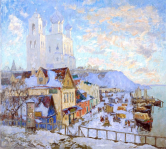 А) живописьБ) скульптураВ) архитектураГ) декоративно-прикладное искусствоА-2. Рассмотри репродукцию, определи, к какому жанру изобразительного искусства она относится.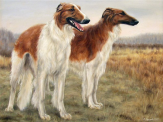 		А) пейзаж								Б) портрет								В) натюрморт							Г) анималистическийА-3. Определи к какому виду народного промысла относится данное изображение.			А) хохлома										Б) гжель										В) жостово										Г) дымка	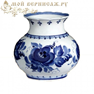 А-4. Рассмотри репродукцию И.И. Левитана «Золотая осень». Определи, какие цвета  преобладают в картине.										А) тёплые															Б) холодные					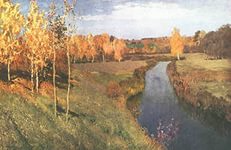                                              Прочитай текст и ответь на вопросы к нему.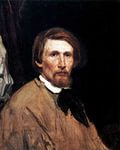 	Васнецов Виктор Михайлович (1848-1926)  – русский живописец.  Он родился в семье Лопьял Вятской губернии, в семье сельского священника. По настоянию родителей он учился в духовном училище, а потом в семинарии. В 1867 году Васнецов оставил семинарию и уехал в Петербург, начал учиться в Рисовальной школе. Деньги для поездки в Петербург юноша получил, написав две картины маслом и разыграв их в лотерею. В 1868 году он поступил в Академию художеств. Во время учёбы он зарабатывал на жизнь рисунками  и гравюрами.   Васнецов  два года  работал во Франции, где написал полотно «Балаганы в Париже» и создал эскиз к будущему шедевру «Богатыри».  За свою жизнь художник оставил богатое наследие. Около двадцати лет художник работал над монументальной картиной «Богатыри». После революции 1917 г. Васнецов продолжал создавать былинные и сказочные полотна. Многим замыслам художника не суждено было осуществиться. Он умер в Москве, в своей мастерской, во время работы над портретом М. Нестерова.В-1 О каком художнике говорится в тексте? _____________________________________В-2 Над какой картиной художник работал более 20 лет? _________________________В-3 В каком жанре работал художник? _________________________________________   С-1.Изобрази геометрический орнамент внутри данной фигуры.Итоговая контрольная работа по изобразительному искусству учени__ 4 класса ______________________________________________Вариант 2.     А-1. Рассмотри репродукцию, определи, к какому виду изобразительного искусства она относится. 												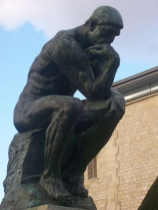 А) живопись	Б) скульптураВ) архитектураГ) декоративно-прикладное искусство     А-2. Рассмотри репродукцию, определи, к какому жанру изобразительного искусства она относится.								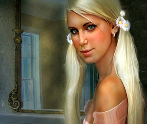 		А) пейзаж										Б) портрет										В) натюрморт									Г) анималистическийА-3.Определи, к какому виду народного промысла  относятся данное изображение.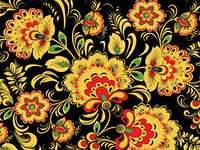 		А) хохлома									Б) гжель									В) жостово									Г) дымка	А-4. Рассмотри репродукцию Николая Рериха  «Небесный бой». Определи, какие цвета  преобладают в картине.														А) тёплые																	Б) холодные							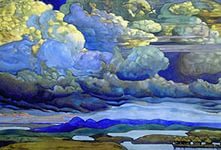                                         Прочитай текст и ответь на вопросы к нему.Левитан Исаак Ильич (1860 – 1900) – русский художник-передвижник, мастер пейзажной живописи. Родился в местечке Кибарты в Литве, в семье железнодорожного служащего. В начале 70-х годов семья в надежде поправить материальное положение переехала в Москву. Скоропостижная смерть родителей, нужда, лишения выпали на долю юноши, но не сломило его. В 13 лет он поступил в Московское училище живописи, ваяния и зодчества. Со второй половины 80-х годов Левитан постоянно совершает поездки на Волгу, которые вдохновили художника на создание большой серии пейзажей. Особым успехом пользовались картины «Золотая осень. Слободка» и «Берёзовая роща». Период наивысшего подъёма творчества Левитана приходится на 90-е годы. Левитан, как истинный мастер лирического пейзажа, любил писать натуру в переходный период, когда одно состояние природы сменяет другое. Картины «Март», «Золотая осень», «Весна. Большая вода» - лучшие произведения этого периода. Голодное детство, беспокойная жизнь, напряжённый труд сказались на здоровье – Левитан страдал серьёзной болезнью  сердца. Смерть художника  прервала работу над картиной, которую он хотел назвать «Русь».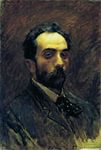 В-1 О каком художнике говорится в тексте? _____________________________________В-2 Какую реку любил рисовать художник? ____________________________________В-3 В каком жанре работал художник? _________________________________________С-1  Изобрази геометрический орнамент внутри данной фигуры.Итоговая контрольная работа по изобразительному искусству учени__ 4 класса ______________________________________________Вариант 3.А-1 Рассмотри репродукцию, определи, к какому виду изобразительного искусства она относится. 												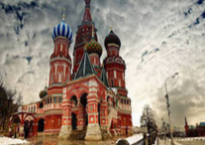 А) живопись	Б) скульптураВ) архитектураГ) декоративно-прикладное искусствоА-2 Рассмотри репродукцию, определи, к какому жанру изобразительного искусства она относится.								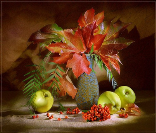 		А) пейзаж								Б) портрет								В) натюрморт							Г) анималистическийА-3Определи,к какому виду народного промысла относится данное изображение.	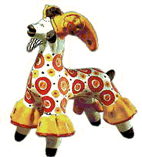 		А) хохлома										Б) гжель										В) жостово										Г) дымка	А-4 Рассмотри репродукцию Т.Н. Яблонской   «Хлеб». Определи, какие цвета  преобладают в картине.																																		А) тёплые																	 Б) холодные	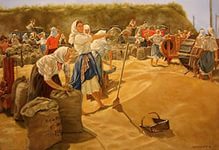                                           Прочитай текст и ответь на вопросы к нему.	Саврасов Алексей Кондратьевич (1830-1897) – русский художник–передвижник, мастер пейзажной живописи, преподаватель. Родился в Москве, в купеческой семье.  Ещё ребёнком писал акварели, которые москвичи с охотой покупали. В 1844 году вопреки воле отца поступил в московское училище живописи, ваяния и зодчества, которое закончил в 1850 году. В 1854 году за полотна «Вид в окрестностях Ораниенбаума» и «Морской берег в окрестностях Ораниенбаума» Саврасов получил звание академика. В 1857 году был назначен преподавателем пейзажного класса московского училища живописи, ваяния и зодчества. Центральным произведением Саврасова, благодаря которому он занял одно из ведущих мест в истории русского искусства, стала картина «Грачи прилетели», в которой художник сумел передать настроение наступающей весны, обновления природы, ожидания перемен. Полотна Саврасова многообразны по передаче состояния природы, колориту и настроению, но в них всегда ощущается восхищение, любовь и трепетное отношение к красоте родного края.  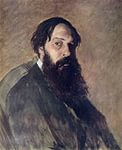 В-1 О каком художнике говорится в тексте? _____________________________________В-2 Кем работал художник в училище живописи? ________________________________В-3 В каком жанре работал художник? _________________________________________С-1Изобрази растительный орнамент внутри данной фигуры.Итоговая контрольная работа по изобразительному искусству учени__ 4 класса ______________________________________________Вариант 4.А-1 Рассмотри репродукцию, определи, к какому виду изобразительного искусства она относится. 												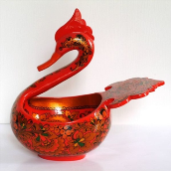 А) живопись	Б) скульптураВ) архитектураГ) декоративно-прикладное искусствоА-2 Рассмотри репродукцию, определи, к какому жанру изобразительного искусства она относится.								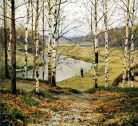 		А) пейзаж								Б) портрет								В) натюрморт							Г) анималистический	А-3Определи, к какому виду народного промысла относится данное изображение.			А) хохлома									Б) гжель									В) жостово									Г) дымка	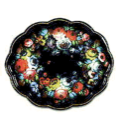 А-4 Рассмотри репродукцию К.Ф. Юон    «Мартовское солнце».  Определи, какие цвета  преобладают в картине.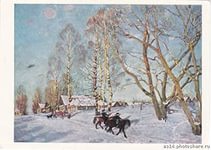 		А) тёплые																Б) холодные                                      Прочитай текст и ответь на вопросы к нему.	Шишкин Иван Иванович (1832-1989) – русский художник, основоположник русской пейзажной живописи. Шишкин родился в Елабуге Вятской губернии, в купеческой семье. В 1844 году поступил в Казанскую гимназию, но не закончил её: против воли родителей бросил обучение ради профессии художника. В 1852 году Шишкин поступил в Московское училище живописи и ваяния, а потом продолжил обучение в Академии художеств. В 1860 году за пейзажи острова Валаам Шишкин получил Большую золотую медаль и право на заграничную поездку. Шишкин много путешествовал по России и рисовал её пейзажи. В 1873 году ему было присвоено звание профессора за картину «Лесная глушь». В 1878 году Шишкин создал картину «Рожь».  «Раздолье, простор, угодье, рожь, божья благодать, русское богатство», - гласит надпись художника на одном их эскизов. Свет, как предмет изображения часто встречается в картинах художника, среди которых  «Дубы, освещённые солнцем», «Утро в сосновом бору». Одной из вершин творчества Шишкина является картина «Корабельная роща» (1898). Во время работы над картиной «Полянка» художник внезапно умер. 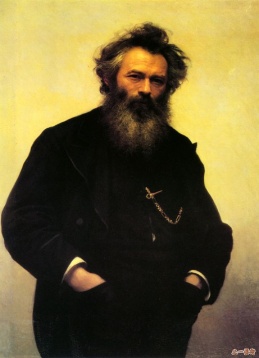 В-1 О каком художнике говорится в тексте? _____________________________________В-2 За какую картину художнику присвоено звание профессора? ___________________В-3 В каком жанре работал художник? _________________________________________                            С-1 Изобрази растительный орнамент внутри данной фигуры.Элементы содержанияПроверяемые результаты обученияПроверяемые результаты обученияЗаданиеПланируемое время выполнения (в минутах)БаллыЭлементы содержанияПредметныеМетапредметныеЗаданиеПланируемое время выполнения (в минутах)Баллы1. Восприятие искусства. Виды и жанры художественной деятельности.1. Определять виды художественной деятельности.А-1211. Восприятие искусства. Виды и жанры художественной деятельности.2. Определять жанр изобразительного искусства.А-2211. Восприятие искусства. Виды и жанры художественной деятельности.3. Определять вид народного промысла.А-3212. Художник и искусство. 4. Отвечать на вопросы к тексту.1. Извлекать необходимую информацию из сплошного текста.В-1633. Язык изобразительного искусства.5. Различать тёплые и холодные цвета.А-4213. Язык изобразительного искусства.6. Использовать выразительные средства изобразительного искусства: композицию, форму, ритм, линию, цвет.2. Принимать и сохранять учебную задачу (Р.)3. Самостоятельно организовывать свою художественно-творческую деятельность (Р.)4. Выбирать необходимые средства для реализации художественного замысла (Р.)С-13053. Язык изобразительного искусства.7. Использовать декоративные элементы, геометрически е и растительные узоры для создания орнамента. 2. Принимать и сохранять учебную задачу (Р.)3. Самостоятельно организовывать свою художественно-творческую деятельность (Р.)4. Выбирать необходимые средства для реализации художественного замысла (Р.)С-1305Итого:Итого:Итого:Итого:44 мин.12№ заданияВариант 1Вариант 2Вариант 3Вариант 4А-1АБВГА-2ГБВАА-3БАГВА-4АБАБВ-1Васнецов Виктор МихайловичЛевитан Исаак ИльичСаврасов Алексей КондратьевичШишкин Иван ИвановичВ-2«Богатыри»ВолгаПреподаватель пейзажного класса.«Лесная глушь»В-3Былинный, сказочный.Пейзаж.Пейзаж.Пейзаж.№ заданияКритерии оценки задания части В.БаллыС-1Изображён растительный (или геометрический) орнамент в зависимости от варианта задания.1С-1Наличие ритмического чередования элементов орнамента. 1С-1Наличие симметрии в орнаменте.1С-1Проработка цвета орнамента.1С-1Проработка фона орнамента.1Итого:Итого:5 баллов№Фамилия, имяЧасть АЧасть АЧасть АЧасть АЧасть ВЧасть ВЧасть ВЧасть СЧасть СЧасть СЧасть СЧасть Сбаллырезультат№Фамилия, имяА1А2А3А4В1В2В312345баллырезультат